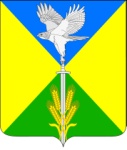 АДМИНИСТРАЦИЯ ВОЛЬНЕНСКОГО СЕЛЬСКОГО ПОСЕЛЕНИЯУСПЕНСКОГО РАЙОНАПОСТАНОВЛЕНИЕот __21.06.2018___                                                                                            № _70_с. ВольноеОб утверждении муниципальной программы «Развитие культуры Кубани на 2018 год» по Вольненскому сельскому поселению Успенского района      В соответствии с Законом Российской Федерации «Об общих принципах организации местного самоуправления в Российской Федерации» от 06 октября 2003 года № 131-ФЗ, п о с т а н о в л я ю:	1. Утвердить муниципальную программу  «Развитие культуры Кубани на 2018год» по Вольненскому сельскому поселению Успенского района согласно приложению к настоящему постановлению.       2. Начальнику МКУ ВПЦБ администрации Вольненского сельского поселения Успенского района (Караерова) обеспечить финансирование муниципальной программы  на 2018 год за счет средств, запланированных в бюджете Вольненского сельского поселения Успенского района  на 2018 год на эти цели.       3. Контроль за выполнением настоящего постановления оставляю за собой.       4. Постановление вступает в силу с момента его подписания. Глава Вольненского сельского поселения Успенского района                                                                           А.И. КачураГлавный специалист, финансистадминистрации Вольненского сельского 				         Т.В. Гусевапоселения Успенского района 					___________2018 г.Приложениек постановлению администрацииВольненского сельского поселенияУспенского районаот _______2018 год  №____ПАСПОРТмуниципальной программы «Развитие культуры Кубани на 2018 год» по Вольненскому сельскому поселению Успенского района1. Содержание проблемы и обоснование необходимости её решения программными методами          Прошедшие годы наступившего XXI столетия стали периодом поступательного развития культуры, как Краснодарского края, так и Вольненского сельского поселения в частности. Благодаря поддержке администрации Краснодарского края и Законодательного Собрания Краснодарского края существенно укрепилась материально-техническая база муниципальных учреждений культуры, их деятельность наполнилась новым содержанием.          Структурные изменения в отрасли, связанные с реформой местного самоуправления, требуют дополнительных усилий и финансовых вливаний для сохранения единого культурного пространства поселения, налаживания культурных связей, диалога национальных культур, поддержки традиционной народной культуры.          В связи с неудовлетворительным состоянием помещений учреждений культуры, отсутствуем в них высококачественной звуковой, световой, кино- и видеопроекционной аппаратуры, музыкальных инструментов не удаётся создать комфортные условия для посетителей           Решение вышеуказанных проблем возможно только программными методами на основе конкурсного отбора перспективных и общественно значимых проектов, конкретизации средств на приоритетных направлениях развития культуры Вольненского сельского поселения. 2. Цель и задачи Программы	Основными целями программы являются расширение доступа различных категорий населения Вольненского сельского поселения к достижениям культуры.	Для достижения основных целей Программы предполагается:внедрение информационных технологий и формирование информационных сетей в сфере культуры;	Улучшение технологической оснащённости учреждений культуры поселения.	Срок реализации Программы 2018 год.3. Перечень мероприятий Программы, объём и источники  финансирования 4. Обоснование ресурсного обеспечения Программы	Финансирование мероприятий предусматривается осуществлять за счёт средств местного бюджета и краевого бюджетов.	На реализацию мероприятий необходимо: Объём финансирования на 2018 год 613,3 (шестьсот тринадцать тыс.) рублей, из них:80 (восемьдесят тыс.)  рублей из средств местного бюджета;533,3 (пятьсот тридцать три тыс.) рублей из краевого бюджета;5. Оценка социально-экономической эффективности Программы	Социально-экономический эффект от реализации Программы выражается в повышении социальной роли культуры вследствие:	укрепления единого культурного и информационного пространства на территории поселения как фактора, способствующего обеспечению доступа к благам культуры и информации всем слоям населения;	 создание благоприятных условий для творческой деятельности, освоения новых форм культурного обмена.6. Критерии выполнения Программы7. Механизм реализации Программы	В реализации Программы принимают участие учреждения культуры Вольненского сельского поселения Успенского района: Марьинский сельский дом культуры, его филиалы.	Реализация Программы осуществляется посредством предоставления денежных средств из местного и краевого бюджета МБУ Марьинский СДК.	Перечисление денежных средств на лицевой счёт МБУ Марьинский СДК осуществляется в установленном законодательством порядке.	Контроль за ходом реализации Программы осуществляют администрация Вольненского сельского поселения Успенского района и Совет Вольненского сельского поселения Успенского района.	МБУ Марьинский СДК осуществляет:	текущее управление реализацией Программы;	подготовку в установленные сроки докладов и отчётов о ходе реализации Программы, их предоставление в администрацию поселения и Совет поселения. 	Администрация Вольненского сельского поселения Успенского района осуществляет:	контроль за эффективным и целевым использованием средств местного и краевого бюджета, выделяемые на реализацию мероприятий Программы;	подготовку предложений по корректировке реализации отдельных мероприятий Программы;	мониторинг реализации Программы.Глава Вольненского сельского поселения Успенского района                                          	А.И. КачураПроект внесен и подготовлен:Заведующий приемной администрации Вольненского сельского поселения Успенского района         А.С. Ротачева     __________ 2018г.Проект согласован:Исполняющий обязанности юристаадминистрации Вольненского сельского поселенияУспенского района           О.В.Козленко    __________ 2018г.Наименование ПрограммыМуниципальная  программа «Развитие культуры Кубани на 2018 год» по Вольненскому сельскому поселению Успенского района (далее – Программа)Основание для разработки ПрограммыЗакон Российской Федерации «Об общих принципах организации местного самоуправления в Российской Федерации» от 06 октября 2003 года № 131-ФЗ, постановление главы администрации Краснодарского края от 27 июня 2016 года № 428 «Об утверждении порядков предоставления субсидий на реализацию основных мероприятий государственной программы Краснодарского края "Развитие культуры"Заказчик ПрограммыАдминистрация Вольненского сельского поселения Успенского районаРазработчик и координатор ПрограммыАдминистрация Вольненского сельского поселения Успенского районаИсполнители мероприятий ПрограммыАдминистрация Вольненского сельского поселенияОсновные цели ПрограммыРасширение доступа различных категорий населения поселения к достижениям культуры, искусства и кинематографииЗадачи ПрограммыВнедрение информационных технологий в процессы создания и распространения культурных благФормирование информационных сетей в сфере культурыСокращение территориальной дифференциации в получении культурно-досуговых благУлучшение технологической оснащённости учреждений культурыСроки реализации Программы2018 годОбъёмы и источники финансирования ПрограммыОбъём финансирования на 2018 год 613,3 (шестьсот тринадцать тыс.) рублей, из них:80 (восемьдесят тыс.)  рублей из средств местного бюджета;533,3 (пятьсот тридцать три тыс.) рублей из краевого бюджета;Контроль за выполнением ПрограммыАдминистрация Вольненского сельского поселения Успенского районаСовет Вольненского сельского поселения Успенского района№ п/пНаименование мероприятияОбъем средств на 2018 год, всегоОбъем средств, предусмотренный на финансирование мероприятий в 2018 годуОбъем средств, предусмотренный на финансирование мероприятий в 2018 годуПланируемые сроки возникновения денежного обязательства субъекта Российской Федерации(поквартально)Планируемые сроки возникновения денежного обязательства субъекта Российской Федерации(поквартально)Планируемые сроки возникновения денежного обязательства субъекта Российской Федерации(поквартально)Планируемые сроки возникновения денежного обязательства субъекта Российской Федерации(поквартально)№ п/пНаименование мероприятияОбъем средств на 2018 год, всегоЗа счет сред бюджета Российской ФедерацииЗа счет средств бюджета муниципальных образованийIIIIIIIV1234567891)Модернизация материально-технической базы, технического оснащения муниципальных учреждений культуры (в том числе укрепление материально-технической базы муниципальных домов культуры) и (или) детских музыкальных школ, художественных школ, школ искусств, домов детского творчества, функции и полномочия учредителя в отношении которых осуществляют органы местного самоуправления муниципальных образований Краснодарского края1.1.Муниципальное бюджетное учреждение «Марьинский сельский дом культуры» администрации Вольненского сельского поселения Успенского района(приобретение баяна, приобретение звукового оборудования, приобретение ноутбуков)613,3533,3080,0613,3Итог:613,3533,3080,0613,3№ п/пНаименование показателяколичество1Приобретение баяна, приобретение звукового оборудования, приобретение ноутбуков4